SEGUICI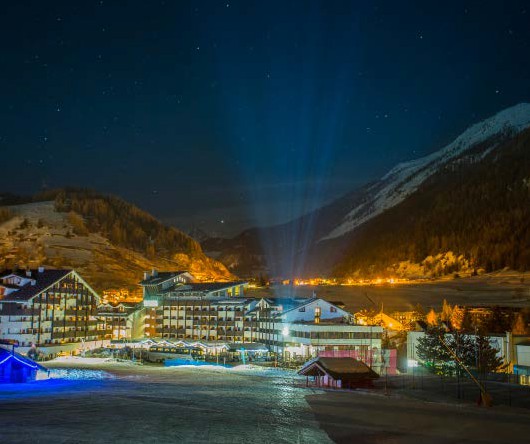 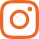 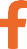 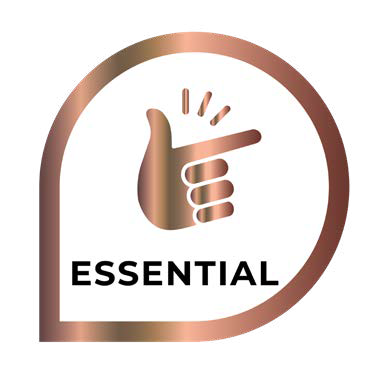 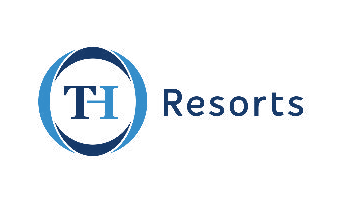 GIUGNO - SETTEMBRE 2024a partire da€ 398 p.pSOLO PERNOTTAMENTOIN VALLE D’AOSTA, LA THUILE UN PAESE COSTITUITO DA UN ANTICO NUCLEO DI CASE IN PIETRA DOVE SI RESPIRA UN’ATMOSFERA OSPITALE E VACANZIERA. IL TH LA THUILE E’ UN IMPONENTE COMPLESSO COSTITUITO DA HOTEL E DA RESIDENCE IN STILE ALPINO, SITUATO A POCHI PASSI DAGLI IMPIANTI DI RISALITA. DISPONE DI OGNI COMFORT E DI AMPI SPAZI ACCOGLIENTI. LA SUA “PIAZZETTA” E’ LUOGO DI EVENTI, SHOPPING, RITROVO E SVAGO.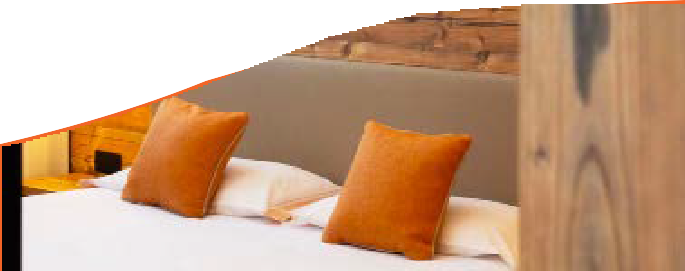 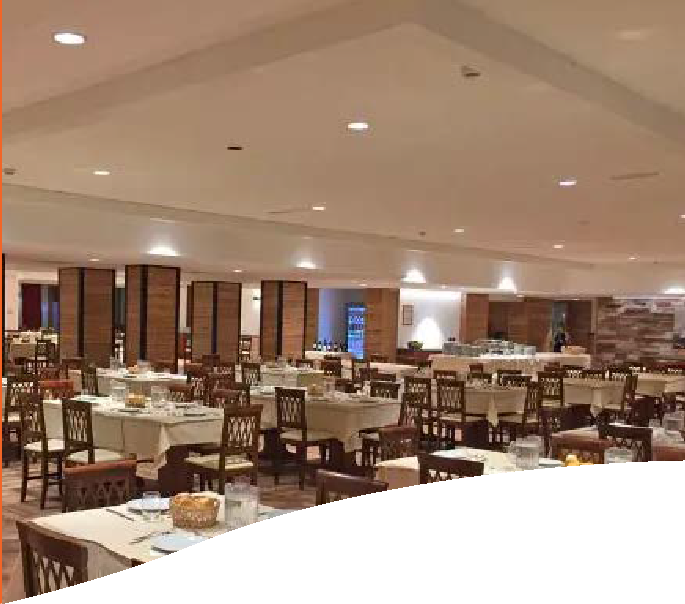 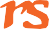 Quote settimanali per appartamento tipo Monolocale Superior (occ. max 3 persone) in formula solo pernottamento, comprendono: consumi di luce ed acqua, biancheria da letto e da bagno (non sono previsti cambi biancheria durante il soggiorno) e pulizia finale)Nota bene : Le tariffe sono dinamiche e le quote indicate in tabella sono da considerarsi “a partire da”, può accadere che in fase di preventivo vengano aggiornate con i prezzi reali del momentoInizio soggiorno ore 17.00 del giorno di arrivo sino alle 10.00 del giorno di partenza. Deposito cauzionale obbligatorio : € 150 da pagare in loco al Check-in, verrà restituito al check-out (danni esclusi).INGRESSO PISCINA Adulti € 14 a persona al giorno, bambini 3-13 anni n.c. € 9 a persona al giorno (comprensivo di telo).INGRESSO SPA E PISCINA Adulti € 30 a persona al giorno (comprensivo di telo, accappatoio e ciabattine). L’ingresso alla SPA e/o Piscina è soggetto a disponibilità e solo con prenotazione. L’ingresso alla SPA e/o Piscina è soggetto a disponibilità e solo con prenotazione. Cuffia obbligatoria per accesso a piscina. Regolamento disponibile in hotelPossibilità di sistemazione in appartamento Bilocale Superior con suppl. 22% . Bilocale Executive con supp. 32% Suppl. Triclocale Executive con suppl. 77% . Supplemento 3° letto in Monolocale superior +5% - Suppl. 5° letto in Bilocale +10% - Suppl. 7° e 8° letto in trilocale 10% .Baby set da richiedere all‘atto della prenotazione e da regolare in loco: € 10 al giorno per noleggio Passeggino; € 20 al giorno per zaino trekking porta BabySUPPLEMENTI OBBLIGATORI: Tassa di soggiorno laddove applicata dal Comune. La stessa, se prevista, dovrà essere pagata in loco.SUPPLEMENTI FACOLTATIVI : da pagare in loco Garage Coperto, Culla € 10 al giorno, Kit Spa/Piscina (Accappatoio, Ciabatte, Cuffia e Telo) € 18, Accappatoio Extra € 10, Telo Piscina Extra e/o Telo Palestra € 4 cad., Cuffia € 3, Ciabatte € 5, Trattamenti e Massaggi secondo richieste,TH DOGGY CLUB: Cani ammessi di piccola taglia (max 10 kg), solo su richiesta, € 20 al giorno per l’intera durata del soggiorno. Da richiedere all’atto della prenotazione e da regolarsi in loco.QUOTA GESTIONE PRATICA (INCLUSIVA DI ASSICURAZIONE MEDICO BAGAGLIO, ASSISTENZA H24 E RIMBORSO PENALI PER ANNULLAMENTO PRATICA € 55,00 PER PERSONA A PARTIRE DA 3 ANNI.PER INFORMAZIONI E PRENOTAZIONI TEL. 06 98378037 BOOKING@3ATOURS.COMDATATariffa settimanale per Monolocale superior, con trattamento di solo pernottamentoTariffa settimanale per Monolocale superior, con trattamento di solo pernottamentoDATALISTINOQUOTA 3ATOURS16/06-23/0643839823/06-30/0643840330/06-07/0768663107/07-14/0768663114/07-21/0768663121/07-28/0778171928/07-04/0878171904/08-11/0892081111/08-18/0891081118/08-25/0867660525/08-01/0943840301/09-08/09438403